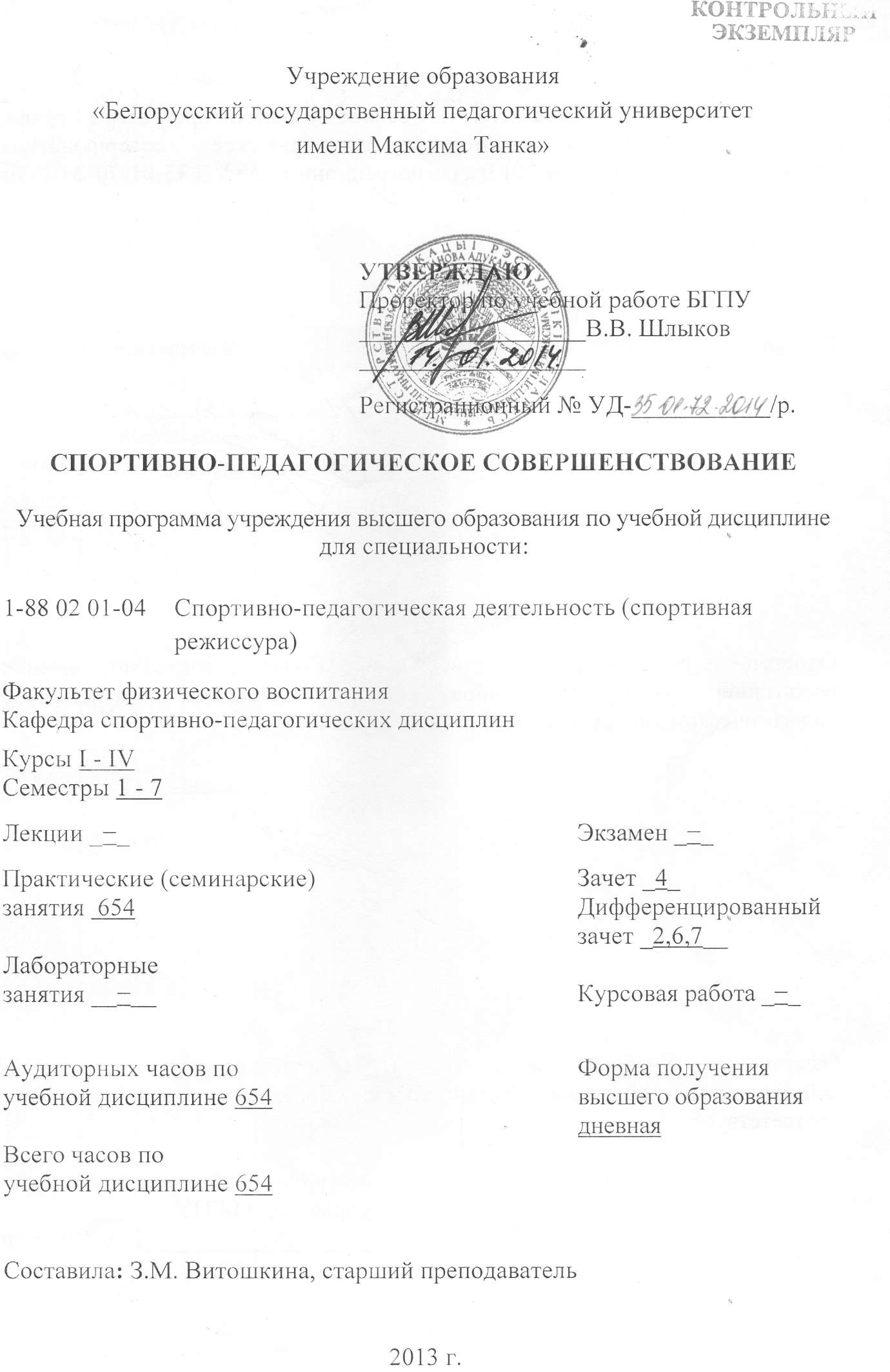 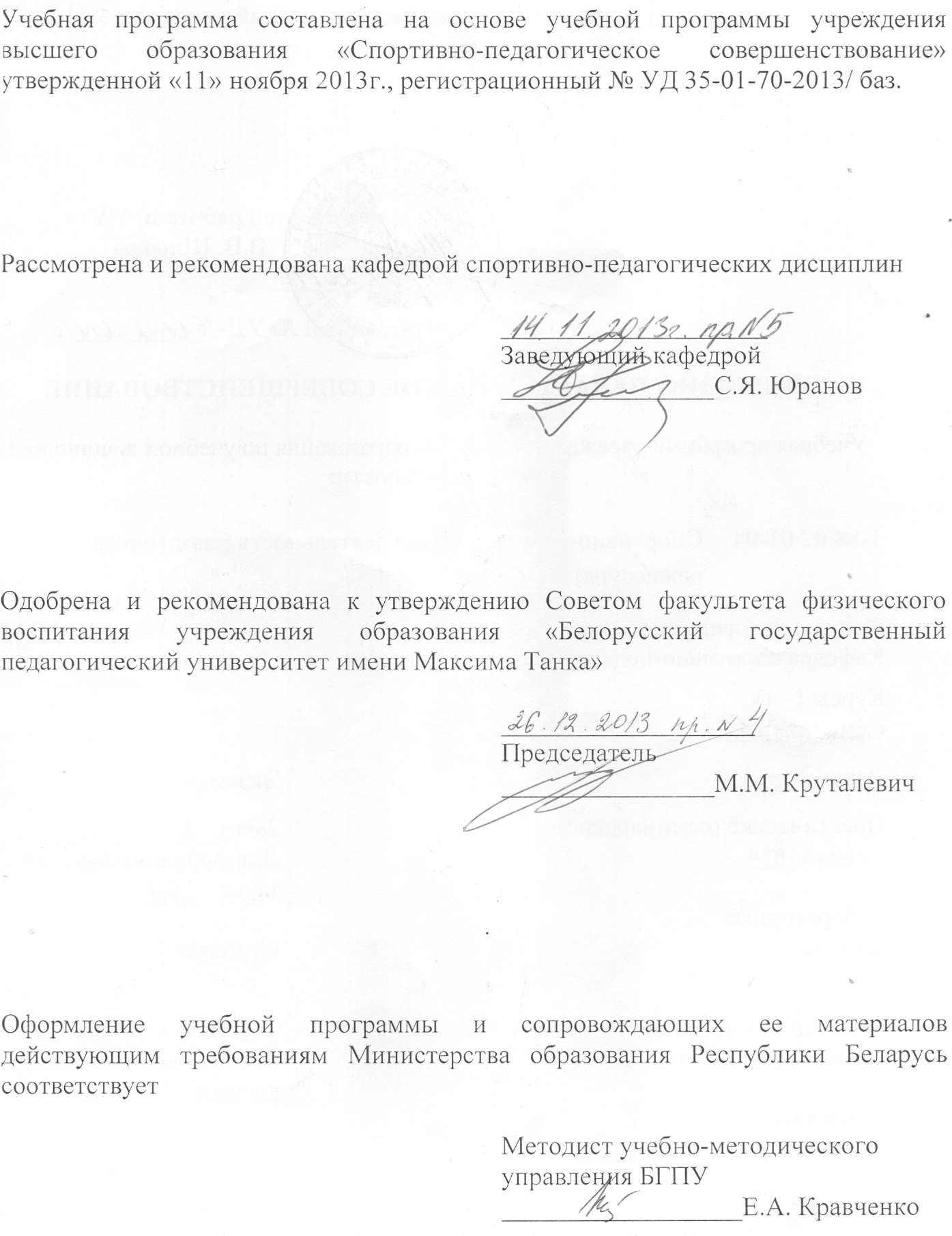 ПОЯСНИТЕЛЬНАЯ ЗАПИСКАУчебная программа по дисциплине «Спортивно-педагогическое совершенствование» (СПС) разработана на кафедре спортивно-педагогических дисциплин УО «Белорусский государственный педагогический университет имени Максима Танка».Целью учебной программы дисциплины «Спортивно-педагогическое совершенствование» является формирование системного представления о роли и участии спортивного режиссера в создании массовых спортивно-художественных представлений; приобретение двигательных умений и навыков, необходимых спортивному режиссеру; образному, творческому мышлению при составлении спортивных композиций и грамотное проведение репетиций.Большое значение имеет связь СПС – «Спортивная режиссура» с такими дисциплинами, как «Теория и методика физического воспитания», «Педагогика», «Психология».Задачи учебной дисциплины:- формирование умений и навыков в подборе выразительных средств, необходимых для создания спортивных номеров;- овладеть специфическими и неспецифическими выразительными средствами;- овладеть физическими упражнениями на развитие ловкости, координации, гибкости, силы, выносливости;- овладеть хореографической подготовкой.В результате изучения учебной дисциплины студент должен знать:- терминологию гимнастических упражнений;- выразительные средства, необходимые для создания спортивных номеров;- методику создания двигательных композиций;- ведение постановочной и репетиционной работы.В результате изучения учебной дисциплины студент должен уметь:- компоновать упражнения, используемые в спортивно-массовых выступлениях;- выполнять постановочные работы, используя выразительные средства, техническое оснащение соответственно замыслу спортивно-художественных представлений.В результате изучения учебной дисциплины студент должен владеть:- навыками составления спортивных номеров;- навыками импровизации при составлении композиции в зависимости от тематики, музыкального оформления спортивного номера;- методикой исполнения и составления упражнений;- методикой проведения репетиционного процесса.В соответствии с учебным планом специальности на изучение данной учебной дисциплины отводится всего 654 часа, из них 654 часа аудиторных. Распределение аудиторного времени, по видам занятий: практические занятия 654 часа. Учебным планом специальности предусмотрено следующее распределение часов по годам обучения: 1-ый курс – 210 часов, 2-ой курс – 216 часов, 3-й курс – 156 часов, 4-й курс – 72 часа.Форма текущей аттестации: дифференцированный зачет проводится во втором, шестом и седьмом семестрах, зачет в четвертом семестре.СОДЕРЖАНИЕ УЧЕБНОГО МАТЕРИАЛАРаздел 1. ХОРЕОГРАФИЧЕСКАЯ ПОДГОТОВКАТема 1.1. УПРАЖНЕНИЯ У СТАНКАРазучивание позиций ног лицом к станку, с опорой двумя руками: I., II., III., IV, V и VI.  Поднимание на полупальцы и возвращение в исходную позицию ног. Полуприсед, присед, возвращение в исходную позицию ног. Позиции рук: подготовительная, I, II и III.Упражнения у станка с опорой правой и левой рукой в I., II., IV., V., VI позициях ног с соответствующим положением свободной руки. Движение ног: вперед, в сторону, назад с выведением на носок, полукруги вперед, назад, то же по воздуху на уровне 45о, 90о. Работа над голеностопным, коленным, тазобедренным суставами. Махи на 45о, 90о и выше вперед, в сторону, назад.Растягивание в шпагат на правую, левую ногу, прямой. Наклоны туловища разной амплитуды: вперед, назад, вправо, влево. Равновесие переднее, заднее, боковое.Повороты одноименный и разноименный вправо и влево: скрестно на двух ногах; в равновесии переднем и заднем и т.д.Составление движений комплекса хореографии, включение танцевальных движений.Тема 1.2. УПРАЖНЕНИЯ НА СЕРЕДИНЕ ЗАЛАВ I, II, III, IV, V и VI позициях поднимание на полупальцы, возвращение в исходную позицию. Полуприсед, присед, возвращение в исходную позицию. Позиции рук: подготовительная, I, II и III. Движение ног из I, III, V позиций: вперед, в сторону, назад с выведением на носок, полукруги назад, вперед, то же по воздуху на уровне 45о,90о. Работа над голеностопным, коленным тазобедренным суставами. Махи на 45о,90о и выше вперед, в сторону, назад поочередно правой, левой ногой. Наклоны туловища вперед, назад, вправо, влево разной амплитуды. Равновесие переднее, заднее, боковое.Повороты одноименный и разноименный вправо и влево: скрестно, в равновесии.Растягивание в шпагат на правую, левую ногу, прямой. Прыжки: шагом, касаясь, касаясь в шпагат, перекидной, «кольцом».Составление движений из элементов хореографии.Тема 1.3. ТАНЕЦРазучивание движений вальса, польки, полонеза, мазурки.Разучивание народных танцев: крыжачок, русский, лявониха, гопак, сиртаки.Разработать схемы перемещений, рисунки танцевальных пар.Раздел 2. ФИЗИЧЕСКАЯ ПОДГОТОВКАТема 2.1. УПРАЖНЕНИЯ НА РАЗВИТИЕ ГИБКОСТИ И ЛОВКОСТИНаклоны туловища разной амплитуды во всех направлениях индивидуально и в парах. Исполнение моста, шпагатов на правую, левую, прямой. Ходьба: на полупальцах, пятках, боковой и внутренней сторонах стопы, в полуприседе, приседе и т.д. Бег: обычный, с высоким подниманием бедра вперед, с отведением бедра назад, с вращением вправо, влево и т.д.Прыжки: на двух, одной, в приседе. Галоп вправо и влево.Составление и подбор упражнений на развитие гибкости.Составление и подбор упражнений на развитие ловкости.Тема 2.2. УПРАЖНЕНИЯ НА РАЗВИТИЕ КООРДИНАЦИИРазучить на 12 счетов (12 шагов вперед, на каждый шаг произнести последовательно название 12 месяцев):1- правая рука вперед, 2- правая рука вверх, 3- правая рука в сторону,4- правая рука вниз, (повторить на 12 счетов 3 раза); 1- левая рука перед грудью, 2- левая рука в сторону, 3- левая рука вниз, (повторить на 12 счетов 4 раза).Прыжки через скакалку с проговариванием текста стихотворения. Жонглирование предметами. Составление упражнений на координацию.Составление и подбор упражнений для сценарного плана «Спортландия».Тема 2.3. УПРАЖНЕНИЯ НА РАЗВИТИЕ СИЛЫ И ВЫНОСЛИВОСТИУпражнения на развитие силы рук, ног, туловища: сгибание и разгибание рук из исходного положения упор лежа на полу, скамейке, брусьях; поднимание ног вперед и назад из положения виса на гимнастической стенке.Поднимание туловища из положения лежа на спинке или животе с фиксацией ног; одновременным подниманием ног и туловища. Приседания с грузом и бег на двух или одной ноге самостоятельно и в парах. Составление и подбор упражнений для сценарного плана «Спортландия».Тема 2.4. ТЕСТИРОВАНИЕ ФИЗИЧЕСКОЙ ПОДГОТОВКИПодтягивание в висе, отжим в упоре лежа. Поднимание ног в висе на 900 и выше. Сгибание и разгибание рук в упоре на брусьях (мужчины); в упоре лежа руки на скамейке (женщины). Приседания на одной ноге, другая вперед. Наклон вперед (исходное положение сидя, замер по линейке). Прыжки вперед с места.Раздел 3. ПРОФЕССИОНАЛЬНАЯ ПОДГОТОВКАТема 3.1. МЕТОДИКА РАЗУЧИВАНИЯ И ПРОВЕДЕНИЯ КОМПЛЕКСОВ ВОЛЬНЫХ УПРАЖНЕНИЙРазучивание вольных упражнений под счет.  Прослушивание музыкального сопровождения. Проговаривание вслух счета одновременно с музыкальным сопровождением участниками номера. Исполнение упражнения под собственный счет с музыкальным сопровождением. Разучивание упражнения методом показа, распоряжения, смешанным.Тема 3.2. МУЗЫКАЛЬНОЕ ОФОРМЛЕНИЕ УПРАЖНЕНИЙПодбор музыкальных произведений для комплексов вольных упражнений. Определение вступления, темы, финала. Монтаж фонограммы на 1 минуту 30 секунд. Подбор музыкальных произведений для композиций на заданную тематику. Сокращение, компоновка, монтаж фонограмм согласно структуре номеров. Монтаж фонограмм нескольких номеров. Подготовка и монтаж фонограмм партитуры эпизода.Тема 3.3. МУЗЫКАЛЬНАЯ И ПЛАСТИЧЕСКАЯ ИНТОНАЦИИЗначение музыкальной интонации при создании образа в двигательной композиции. Понятие лирической, драматической, героической, юмористической музыкальных интонаций. Подбор движений созвучно выбранному музыкальному произведению с соответствием пластической и музыкальной интонаций.Тема 3.4. СОСТАВЛЕНИЕ ДВИГАТЕЛЬНЫХ КОМПОЗИЦИЙСоставление вольных упражнений типа «зарядки» с предметом и без предмета для: детей 7-12 лет, подростков 13-16 лет, девушек, юношей, смешанного состава. Составление спортивных номеров: вольных, поточных, акробатических упражнений. Составление схем построений и перемещений (геометрических, тематических).Тема 3.5. СОСТАВЛЕНИЕ ВОЛЬНЫХ УПРАЖНЕНИЙ С ГИМНАСТИЧЕСКИМИ ПРЕДМЕТАМИ И БЕЗ ПРЕДМЕТОВСоставление вольных упражнений для девушек, юношей, смешанного состава.Тема 3.6. СОСТАВЛЕНИЕ ПОТОЧНЫХ УПРАЖНЕНИЙСпособы «сцепления» рук и движения ими при выполнении поточных упражнений в сомкнутом строю без предмета, с предметами. Применение поточных упражнений в вольных упражнениях при кульминации композиции. Выполнение поточных упражнений: волна, винт, рельеф, домино. Составление поточных упражнений на конструкциях.Тема 3.7. СОСТАВЛЕНИЕ ФОНИРУЮЩИХ УПРАЖНЕНИЙСоставление схем построений для фонирующих упражнений: открытый и закрытый фон; общий и частный, односторонний, двухсторонний, трехсторонний фон; геометрические фигуры. Аккомпанирующий характер фонирующих упражнений, их темпоритм. Составление фонирующих упражнений согласно схеме передвижений и построений.Тема 3.8. СТРОЕВЫЕ УПРАЖНЕНИЯВыходы участников спортивного номера: фронтальный с заданными интервалами времени; сомкнутыми колоннами с последующим размыканием на заданный интервал приставными шагами; дугами вперед и назад.Выходы участников спортивного номера: клином, фланговые, прочесом, с поочередным вступлением колонн, с обратным развертыванием колонн (линейный).Тематический выход или уход участников представления разомкнутым и сомкнутым строем. Одновременный и поочередный уход. Передвижения шагом, бегом, прыжками. Сочетание двух-трех разновидностей передвижений и проведение их с музыкальным сопровождением. Тема 3.9. ОБУЧЕНИЕ АКРОБАТИЧЕСКИМ КОМПОЗИЦИЯМ, ПОСТРОЕНИЮ ПИРАМИДСоставить акробатическое упражнение, используя выразительные средства хореографии и акробатических элементов (кувырки, стойки, перевороты, прыжки). Составить простейшие пирамиды из двух, трех, четырех, пяти человек.Тема 3.10. БАЗОВЫЕ УПРАЖНЕНИЯ АЭРОБИКИРазучивание шагов и элементов спортивной аэробики. Составление комплексов без предмета, с мажаретками на 1 минуту.Тема 3.11. СОСТАВЛЕНИЕ УПРАЖНЕНИЙ НА КОНСТРУКЦИЯХ И СНАРЯДАХСоставление упражнений с разнообразным сцеплением рук в сомкнутом строю в положениях: сидя на пятках, на коленях, сидя, стоя. Составление упражнений на брусьях, перекладине, бревне.Тема 3.12. СОСТАВЛЕНИЕ УПРАЖНЕНИЙ С ТРАДИЦИОННЫМИ И НЕТРАДИЦИОННЫМИ ПРЕДМЕТАМИСоставление упражнений с обручем, мячом, скакалкой, вымпелами, лентой, гирляндами, флагами.Тема 3.13. СОСТАВЛЕНИЕ ТАНЦЕВАЛЬНЫХ КОМПОЗИЦИЙСоставить композицию полонеза, вальса или мазурки на 6 пар по разработанной схеме перемещений из рисунка в рисунок (2 минуты).Раздел 4. ПЕДАГОГИЧНСКОЕ МАСТЕРСТВОТема 4.1. ПРОВЕДЕНИЕ КОМПЛЕКСОВ РАЗМИНКИ, ВОЛЬНЫХ, ПОТОЧНЫХ, АКРОБАТИЧЕСКИХ, ФОНИРУЮЩИХ УПРАЖНЕНИЙПроведение комплексов упражнений: хореографии (у станка, на середине зала), физической подготовки, вольных упражнений типа «зарядки», вольных упражнений для детей, юношей, девушек, смешанного состава, имитационных, строевых упражнений, аэробики, акробатических, поточных, фонирующих (с предметом и без предмета).Тема 4.2. ПРОВЕДЕНИЕ ПОСТАНОВОЧНОЙ РАБОТЫ С УЧАСТНИКАМИ МАССОВОГО НОМЕРАПостановка композиций (последовательный разбор и грамотное объяснение движений, согласование движения с музыкой, добиваться синхронности исполнения): аэробики, вольных, акробатических, поточных, фонирующих упражнений, танцев.Тема 4.3. СОБЛЮДЕНИЕ ТЕХНИКИ БЕЗОПАСНОСТИ ПРИ ПРОВЕДЕНИИ РЕПЕТИЦИЙ.Проведение инструктажа: с лицами ответственными за доставку участников к месту репетиций;с тренерами и с репетиторами спортивно-художественного представления;с участниками номеров.Тема 4.4. ПРОВЕДЕНИЕ РЕПЕТИОННОЙ РАБОТЫ (ПОЭТАПНОЕ РАЗУЧИВАНИЕ ДВИЖЕНИЙ)Подготовка к репетиционной работе: наличие места, времени проведения, фонограмм, участников, разметка. Подготовка, проверка и наладка звукоаппаратуры. Расстановка участников номера, тренировка выхода, отработка композиции по частям и в целом, ухода.  По заданию проведение репетиций номеров, состоящих из вольных, поточных, акробатических, фонирующих упражнений, аэробики, танцевальных движений, на конструкции «Белорусская ваза» поточных упражнений.Тема 4.5. УЧАСТИЕ В ПОДГОТОВКЕ МАССОВЫХ НОМЕРОВ, ШЕСТВИЙ, ПРЕДСТАВЛЕНИЙ.В качестве ассистентов и помощников режиссера участвовать в репетициях по подготовке массового номера. В качестве режиссера - постановщика номера осуществить подготовку массового номера.Раздел 5. ИСПОЛНИТЕЛЬСКОЕ МАСТЕРСТВОТема 5.1. ИСПОЛНЕНИЕ ПЛАСТИЧЕСКИХ ЭТЮДОВВыполнение задания на определенную музыкальную тематику. Выполнение имитационных движений. Создание образа в соответствии с музыкой и движением. Работа над пластикой рук, ног, туловища. Работа над мимикой, жестами.Тема 5.2. СОВЕРШЕНСТВОВАНИЕ ТЕХНИКИ И ВЫРАЗИТЕЛЬНОСТИ ДВИЖЕНИЙПостановка рук, ног, корпуса, головы. Исполнение элементов композиции. Развитие устойчивости, точности исполнения, выразительности движений. Неоднократное повторение элементов, связок и композиции в целом. Развитие памяти, внимания, координации движений. Разбор исполнения элементов составленных композиций. Отработка техники каждого движения (в вольных, поточных, акробатических, фонирующих упражнениях, аэробики). Выразительное исполнение движений композиции. Создание образа в соответствии с музыкальным оформлением.Тема 5.3. УЧАСТИЕ В ПОКАЗАТЕЛЬНЫХ НОМЕРАХВыявление лучших постановок. Выступление в концертных программах.Тема 5.4. СУДЕЙСТВО И УЧАСТИЕ В СОРЕВНОВАНИЯХПровести судейство соревнований (аэробика, спортивная гимнастика, художественная гимнастика, спортивные танцы или других видов спорта по выбору). Участвовать в соревнованиях по избранному виду спорта. Подготовить и провести открытие и закрытие соревнований в качестве спортивного режиссера.УЧЕБНО-МЕТОДИЧЕСКАЯ КАРТА УЧЕБНОЙ ДИСЦИПЛИНЫ1 год обучения2 год обучения3 год обучения4 год обученияИНФОРМАЦИОННО-МЕТОДИЧЕСКАЯ ЧАСТЬЛИТЕРАТУРАОСНОВНАЯГубанова, М.И., Дружков, А.Л., Табаков, С.Е. Постановка спортивно-художественных выступлений в массовых театрализованных и церемониальных спортивных праздниках. – М., 1995. – 52с.Левин, М.В. И пришел на стадион праздник. – М., 1998. – 102с. Петров, Б.Н. Массовые спортивно-художественные представления. М.: ТВТ Дивизион, 2006. – 375с.Петров, Б.Н. Массовые спортивно-художетсвенные представления (Основы режиссуры. технологии, организации и методики). – М.: СпортАкадемПресс, 2001. – 375с. Ротерс, Т.Т. Музыкально-ритмическое воспитание и художественная гимнастика. – М.: Просвещение, 1989. – 97с. Черняк, Ю.М. Образный строй праздника и зрелища. Мн., УП «Технопринт», 2003. – 213с. Черняк, Ю.М. Режиссура праздников и зрелищ. Мн., «Тетрасистемс», 2004. – 224с. Черняк, Ю.М. Театрализованное представление в празднике – юбилее города. Учебно-методическое пособие. Мн., МГИК, 1987. – 102с. Шароев, И.Г. Режиссура эстрады и массовых представлений. – М.: Просвещение, 1986. – 149с.Шетенбах В. Век Олимпийский. Кн. 1. 2. М., ТЭРРА-Спорт. Олимпия – Пресс, 2001-2002. – 354с.,274с.ДОПОЛНИТЕЛЬНАЯСегал, М.Д. Физкультурные праздники и зрелища. – М.: ФиС, 1977. – 247с.Туманов, И.М. Режиссура массового праздника и театрализованного концерта. – М.: Просвещение, 1976. – 230с.Петров, Б.Н. Массовые выступления на стадионе. – Л., 1969. – 117с.Косенко, И.Ф., Теверовский, Я.Б. Спортивные праздники. – Кишинев, 1973. – 135с.Кулешова, В.Н. Художник и зрелище. – М. Советский художник. 1990. – 397с.Алексютович, Л.К. Белорусские народные танцы. – Минск: Вышэйшая школа, 1978. – 528 с.Васильева, Е. Танец. – М.: Искусство, 1968. – 247с.Генкин, Д.М. Организация и методика художественно-массовой работы. – М.: Просвещение, 1987. – 189с.Глан, Б. Праздник всегда с нами. – М.: Союз театральных деятелей. 1988. – 191с. Гуревич И. 1500 упражнений для моделирования круговой тренировки. Мн.: Вышэйшая школа, 1980. – 254с. Вершковский, Э.В. Режиссура массовых клубных представлений. Л., 1981. – 137с.  Луначарский, А.В. О массовых праздниках, эстраде, цирке. – М.: Искусство, 1981. – 152с.Силин, А.Д. От замысла к воплощению. М., 1999. – 69-100с. Силин, А.Д. Театр выходит на площадь. – М., 1991. – 178с.СРЕДСТВА ДИАГНОСТИКИ УЧЕБНОЙ ДЕЯТЕЛЬНОСТИ СТУДЕНТАДля диагностики сформированных компетенций используются следующие основные средства: критериально-ориентированные тесты оценки теоретико-методологического уровня подготовки, контрольные тесты физической и технической подготовленности, итоговые результаты спортивной деятельности и другие средства диагностики.Обязательным условием допуска студента к сдаче зачета и экзамена является:- выполнение требований теоретического и практического разделов программы по семестрам и курсам обучения;- регулярность посещения учебных занятий, обеспечивающая необходимый уровень физического и функционального состояния организма, а так же соответствующую теоретическую подготовленность студентов;выполнение контрольных нормативов по физической и технической подготовленности.Для объективной оценки учебной деятельности студента зачетные и экзаменационные требования дифференцируются следующим образом:- теоретический раздел проводится в виде сдачи зачета или экзамена по темам учебной программы;- методический раздел предполагает выполнение студентами практических заданий по организации и проведению постановочных и репетиционных занятий;- практический раздел проводится в виде тестирования физической и двигательной подготовленности студентов.Зачетные требования и контрольные нормативы разрабатываются методической комиссией кафедры, утверждаются заведующим кафедрой и доводятся до сведения студентов на каждом курсе.Распределение учебных часов по дисциплине«Спортивно-педагогическое совершенствование»по годам обучения и сроки зачетовЗачетные требования по годам обучения по хореографической и физической подготовкеТЕМАТИЧЕСКИЙ ПЛАНТЕМАТИЧЕСКИЙ ПЛАН1 год обученияТЕМАТИЧЕСКИЙ ПЛАН2 год обученияТЕМАТИЧЕСКИЙ ПЛАН3 год обученияТЕМАТИЧЕСКИЙ ПЛАН4 год обученияПРОТОКОЛ СОГЛАСОВАНИЯ УЧЕБНОЙ ПРОГРАММЫНомер раздела, темыНазвание раздела, темыКоличество аудиторных часовКоличество аудиторных часовКоличество аудиторных часовКоличество аудиторных часовУправляемая самостоятельная работаИноеФорма контроля знанийНомер раздела, темыНазвание раздела, темыЛекцииПрактическиезанятияСеминарские занятияЛабораторные занятияУправляемая самостоятельная работаИноеФорма контроля знаний1234567891.Хореографическая подготовка.261.1.Тема. Упражнения у станка.101,2,14показ1.1.1.Разучивание позиций ног лицом к станку, с опорой двумя руками: I., II., III., IV, V и VI.21.1.2.-поднимание на полупальцы и возвращение в исходную позицию ног.21.1.3.-1.1.4.-полуприсед, присед, возвращение в исходную позицию ног.-позиции рук: подготовительная, I, II и III.21.1.5.Упражнения у станка с опорой правой и левой рукой в I., II., IV., V., VI позициях ног с соответствующим положением свободной руки.21.1.6.Движение ног: вперед, в сторону, назад с выведением на носок, полукруги вперед, назад, то же по воздуху на уровне 45о, 90о.21.2.Тема. Упражнения на середине зала.1017показ1.2.1.В I, II, III, IV, V и VI позициях поднимание на полупальцы, возвращение в исходную позицию.21.2.2.Полуприсед, присед, возвращение в исходную позицию.21.2.3.Позиции рук: подготовительная, I, II и III.21.2.4.Движение ног из I, III, V позиций: вперед, в сторону, назад с выведением на носок, полукруги назад, вперед, то же по воздуху на уровне 45о,90о.21.2.5.Махи на 45о,90о и выше вперед, в сторону, назад поочередно правой, левой ногой.21.3.Тема. Танец.61,2,25показрисунки перемещений1.3.1Разучивание движений вальса.21.3.2.Разучивание движений польки.21.3.3..Разучивание движений полонеза.22.Физическая подготовка.402.1.Тема. Упражнения на развитие гибкости и ловкости.1523,5описаниепоказ2.1.1Наклоны туловища разной амплитуды во всех направлениях самостоятельно. 22.1.2.Наклоны туловища разной амплитуды во всех направлениях в парах.22.1.3.Исполнение моста, шпагатов на левую ногу, прямой.22.1.4-2.1.5.Ходьба: на полупальцах, пятках, боковой и внутренней сторонах стопы.Ходьба: в полуприседе, приседе и т.д.Бег: обычный, с высоким подниманием бедра вперед, с отведением бедра назад.42.1.6.2.1.7.Бег: с вращением вправо, влево и т.д.Прыжки: галоп вправо и влево.22.1.8.-2.1.9.Составление и подбор упражнений на развитие гибкости Составление и подбор упражнений на развитие ловкости 32.2Тема. Упражнения на развитие координации.923,5описаниепоказ2.2.1.-2.2.2.Разучить на 12 счетов (12 шагов вперед, на каждый шаг произнести последовательно название 12 месяцев):1- правая рука вперед, 2- правая рука вверх, 3- правая рука в сторону,4- правая рука вниз,(повторить на 12 счетов 3 раза);1- левая рука перед грудью, 2- левая рука в сторону,3- левая рука вниз,(повторить на 12 счетов 4 раза).32.2.2.-2.2.3.Прыжки через скакалку с проговариванием текста стихотворения.32.2.3.-2.2.4.Жонглирование предметами.32.3Тема. Упражнения на развитие силы и Выносливости.1523,5описаниепоказ2.3.1.-2.3.2.Упражнения на развитие силы рук, ног, туловища: сгибание и разгибание рук из исходного положения упор лежа на полу, скамейке, брусьях;поднимание ног вперед и назад из положения виса на гимнастической стенке.42.3.3.-2.3.5.Поднимание туловища из положения лежа на спинке или животе с фиксацией ног; одновременным подниманием ног и туловища;62.3.6-2.3.7.Приседания с грузом и бег на двух или одной ноге самостоятельно и в парах;42.3.8.Составление и подбор упражнений для сценарного плана «Спортландия».12.4.Тема. Тестирование физической подготовки.1сдача нормативов2.4.1.Подтягивание в висе, отжим в упоре лежа.Поднимание ног в висе на 900 и выше.Сгибание и разгибание рук в упоре на брусьях (мужчины); в упоре лежа руки на скамейке (женщины).Приседания на одной ноге, другая вперед. Наклон вперед из исходного положения сидя (по линейке).Прыжки вперед с места.13.Профессиональная подготовка.403.1.Тема. Методика разучивания и проведения комплексов вольных упражнений.1012показ(реферат)3.1.1.-3.1.5.Разучивание вольных упражнений под счет. Прослушивание музыкального сопровождения. Проговаривание вслух счета одновременно с музыкальным сопровождением участниками номера.Исполнение упражнения под собственный счет с музыкальным сопровождением.Разучивание упражнения методом показа, распоряжением, смешанным.103.4.Тема. Составление двигательных композиций.106показописание3.4.1.-3.4.4Составление вольных упражнений типа «зарядки» с предметом и без предметов для:- детей 7-12 лет, подростков 13-16 лет.- девушек.- юношей.- смешанного состава.Составление спортивных номеров:-вольных упражнений,-поточных упражнений,-акробатических упражнений.83.4.5.Составление схем построений и перемещений (геометрических, тематических).23.5.Тема. Составление вольных упражнений с гимнастическими предметами и без предмета.1014,17,6описаниепоказсхема перемещений3.5.1.Составление вольных упражнений для девушек.43.5.2.Составление вольных упражнений для юношей,43.5.3.Составление вольных упражнений для смешанного состава.23.8.Тема. Строевые упражнения.1011,12показсхема перемещений3.8.1.Выходы участников спортивного номера: фронтальный с заданными интервалами времени; сомкнутыми колоннами с последующим размыканием на заданный интервал приставными шагами; дугами вперед и назад.23.8.2.Выходы участников спортивного номера: клином, фланговые, прочесом, с поочередным вступлением колонн, с обратным развертыванием колонн (линейный).23.8.3.Тематический выход или уход участников представления разомкнутым и сомкнутым строем. Одновременный и поочередный уход.23.8.4.Передвижения шагом, бегом, прыжками.23.8.5.Сочетание двух-трех разновидностей передвижений и проведение их с музыкальным сопровождением24.Педагогическое мастерство.504.1.Тема. Проведение комплексов разминки, вольных, поточных, акробатических, фонирующих упражнений (грамотно использовать терминологию, культуру движений при показе).2011,12,15описаниепоказопрос4.1.1.Проведение комплексов упражнений:- хореографии (у станка, на середине зала)24.1.2.- физической подготовки24.1.3-4.1.4.- вольных упражнений типа «зарядки»44.1.5-4.1.6.- вольных упражнений для детей, юношей, девушек, смешанного состава, имитационные, с предметом и без предмета44.1.7- строевых упражнений (дефиле)24.1.8- аэробики24.1.9- акробатических24.1.10- поточных, фонирующих.24.2.Тема. Проведение постановочной работы с участниками массового номера.106,12постановка номеров по схемам и описанию номеров4.2.1.Постановка композиций (последовательный разбор и грамотное объяснение движений, согласование движения с музыкой, добиваться синхронности исполнения):24.2.1-4.2.3.- вольных упражнений- акробатических упражнений24.2.4-4.2.6.- аэробики24.2.7-4.2.9- поточных упражнений- фонирующих упражнений24.2.10- танцевальных.24.3.Тема. Соблюдение техники безопасности при проведении репетиций.24.4.Тема. Проведение репетиционной работы (поэтапное разучивание движений).1015,11,12показать уровень подготовки4.4.1Подготовка к репетиционной работе: наличие места, времени проведения, фонограмм, участников, разметка.24.4.2Подготовка, проверка и наладка звукоаппаратуры.24.4.3Расстановка участников номера, тренировка выхода, отработка композиции по частям и в целом, ухода 24.4.4.-4.4.5.По заданию проведение репетиций номеров, состоящих из вольных, поточных, акробатических, фонирующих упражнений, аэробики, танцевальных движений, на конструкции «Белорусская ваза» поточных упражнений.44.5Тема. Участие в подготовке массовых номеров, шествий, представлений.84.5.1.-4.5.4.В качестве ассистентов и помощников режиссера участвовать в репетициях по подготовке массового номера.85.Исполнительское мастерство.545.1.Тема. Исполнение пластических этюдов.2430,33показ5.1.1.-5.1.5.Выполнение задания на заданную музыкальную тематику. Выполнение имитационных движений.105.1.6.-5.1.8.Создание образа в соответствии музыки и движения.65.1.8.-5.1.9.Работа над пластикой рук, ног, туловища.45.1.10.-5.1.11.Работа над мимикой, жестами.45.2.Тема. Совершенствование техники и выразительности движений.3017,25показ5.2.1.-5.2.2.Постановка рук, ног, корпуса, головы.45.2.3-5.2.4Исполнение элементов композиции.45.2.5.-5.2.6.Развитие устойчивости, точности исполнения, выразительности движений.45.2.7.-5.2.8.Неоднократное повторение элементов, связок и композиции в целом.45.2.9.Развитие памяти, внимания, координации движений.25.2.10Разбор исполнения элементов составленных композиций.25.2.11-5.2.13.Отработка техники каждого движения (в вольных, поточных, акробатических, фонирующих упражнениях, аэробики).65.2.14Выразительное исполнение движений композиции.25.2.15Создание образа в соответствии с музыкальным оформлением.2ИТОГО:210Номер раздела, темыНазвание раздела, темыКоличество аудиторных часовКоличество аудиторных часовКоличество аудиторных часовКоличество аудиторных часовУправляемая самостоятельная работаИноеФорма контроля знанийНомер раздела, темыНазвание раздела, темыЛекцииПрактическиезанятияСеминарские занятияЛабораторные занятияУправляемая самостоятельная работаИноеФорма контроля знаний1234567891.Хореографическая подготовка.241.1.Тема. Упражнения у станка.101,2,14показ1.1.1Работа над голеностопным, коленным, тазобедренным суставами.Махи на 45о, 90о и выше вперед, в сторону, назад.21.1.2Растягивание в шпагат на правую, левую ногу, прямой.21.1.3Наклоны туловища разной амплитуды: вперед, назад, вправо, влево.21.1.4Равновесие переднее, заднее, боковое.21.1.5.Повороты одноименный и разноименный вправо и влево: скрестно на двух ногах; в равновесии переднем и заднем и т.д.21.2.Тема. Упражнения на середине зала.1017показ1.2.1Работа над голеностопным, коленным тазобедренным суставами.21.2.2Наклоны туловища вперед, назад, вправо, влево разной амплитуды.21.2.3Равновесие переднее, заднее, боковое.21.2.4Повороты одноименный и разноименный вправо и влево: скрестно, в равновесии.21.2.5Растягивание в шпагат на правую, левую ногу, прямой.Прыжки: шагом, касаясь, касаясь в шпагат, перекидной, «кольцом».21.3Тема. Танец.41,2,25показрисунки перемещений1.3.1Разучивание движений полонеза.21.3.2Лявониха22.Физическая подготовка.302.1.Тема. Упражнения на развитие гибкости и ловкости.1223,5описаниепоказ2.1.1Наклоны туловища разной амплитуды во всех направлениях самостоятельно. Наклоны туловища разной амплитуды во всех направлениях в парах.22.1.2Исполнение моста, шпагатов на правую и левую ноги, прямой.22.1.3Ходьба: на полупальцах, пятках, боковой и внутренней сторонах стопы, в полуприседе, приседе и т.д..22.1.4Бег: обычный, с высоким подниманием бедра вперед, с отведением бедра назад, с вращением вправо, влево и т.д..22.1.5- Прыжки: на двух, одной, в приседе.- Составление и подбор упражнений на развитие гибкости22.1.6Составление и подбор упражнений на развитие ловкости 22.2Тема. Упражнения на развитие координации.623,5описаниепоказ2.2.1Прыжки через скакалку с проговариванием текста стихотворения.22.2.2Жонглирование предметами.22.2.3Составление упражнений на координацию.Составление и подбор упражнений для сценарного плана «Спортландия».22.3.Тема. Упражнения на развитие силы и Выносливости.1223,5описаниепоказ2.3.1.-2.3.2Упражнения на развитие силы рук, ног, туловища: сгибание и разгибание рук из исходного положения упор лежа на полу, скамейке, брусьях;поднимание ног вперед и назад из положения виса на гимнастической стенке.42.3.3 -2.3.4.Поднимание туловища из положения лежа на спинке или животе с фиксацией ног; одновременным подниманием ног и туловища;42.3.5Приседания с грузом и бег на двух или одной ноге самостоятельно и в парах;22.3.6Составление и подбор упражнений для сценарного плана «Спортландия».23.Профессиональная подготовка.403.2.Тема. Музыкальное оформление упражнений.105,6составление фонограмм3.2.1.Подбор музыкальных произведений для комплексов вольных упражнений. 23.2.2.Определение вступления, темы, финала. 23.2.3.Монтаж фонограммы на 1 минуту 30 секунд.23.2.4.Подбор музыкальных произведений для композиций на заданную тематику. Сокращение, компоновка, монтаж фонограмм согласно структуре номеров.23.2.5.- Монтаж фонограмм нескольких номеров.- Подготовка и монтаж фонограмм партитуры эпизода.23.6.Тема. Составление поточных упражнений.1011,12описаниепоказ3.6.1.Способы «сцепления» рук и движения ими при выполнении поточных упражнений в сомкнутом строю без предмета, с предметами.23.6.2.Применение поточных упражнений в вольных упражнениях при кульминации композиции.23.6.3.Выполнение поточных упражнений волна, винт, рельеф, домино.23.6.4.Составление поточных упражнений на конструкциях.23.6.5Составление поточных упражнений на конструкциях.23.9.Тема. Обучение акробатическим композициям, построению пирамид.1012показ3.9.1.-3.9.3.Составить акробатическое упражнение, используя выразительные средства хореографии и акробатических элементов (кувырки, стойки, перевороты, прыжки).63.9.4.-3.9.5.Составить простейшие пирамиды из двух, трех, четырех, пяти человек.43.10.Тема. Базовые упражнения аэробики.1011показ3.10.1.-3.10.2Разучивание шагов и элементов спортивной аэробики.43.10.3.-3.10.5.Составление комплексов без предмета, с мажаретками на 1 минуту.64.Педагогическое мастерство.404.1.Тема. Проведение комплексов разминки, вольных, поточных, акробатических, фонирующих упражнений (грамотно использовать терминологию, культуру движений при показе).1011,12,15описаниепоказопрос4.1.1.Проведение комплексов упражнений:- хореографии (у станка, на середине зала)24.1.2- вольных упражнений типа «зарядки»24.1.3- вольных упражнений для детей, юношей, девушек, смешанного состава, имитационные, с предметом и без предмета24.1.4- строевых упражнений24.1.5- аэробики24.2.Тема. Проведение постановочной работы с участниками массового номера.106,12постановка номеров по схемам и описанию номеров4.2.1.4.2.2Постановка композиций (последовательный разбор и грамотное объяснение движений, согласование движения с музыкой, добиваться синхронности исполнения):- аэробики44.2.3- поточных упражнений24.2.4- фонирующих, упражнений24.2.5- танцевальных.24.3.Тема. Соблюдение техники безопасности при проведении репетиций.24.4.Тема. Проведение репетиционной работы (поэтапное разучивание движений).1015,11,12показать уровень подготовки4.4.1Подготовка к репетиционной работе: наличие места, времени проведения, фонограмм, участников, разметка.Подготовка, проверка и наладка звукоаппаратуры.24.4.2.-4.4.3.Расстановка участников номера, тренировка выхода, отработка композиции по частям и в целом, ухода 44.4.4.-4.4.5.По заданию проведение репетиций номеров, состоящих из вольных, поточных, акробатических, фонирующих упражнений, аэробики, танцевальных движений, на конструкции «Белорусская ваза» поточных упражнений.44.5.Тема. Участие в подготовке массовых номеров, шествий, представлений.84.5.1.-4.5.2.В качестве ассистентов и помощников режиссера участвовать в репетициях по подготовке массового номера.44.5.3-4.5.4.В качестве режиссера - постановщика номера осуществить подготовку массового номера.45.Исполнительское мастерство.825.2.Тема. Совершенствование техники и выразительности движений.6417,25показ5.2.1.-5.2.2.Постановка рук, ног, корпуса, головы.45.2.3-5.2.4Исполнение элементов композиции.45.2.5.-5.2.8.Развитие устойчивости, точности исполнения, выразительности движений.85.2.9.-5.2.14.Неоднократное повторение элементов, связок и композиции в целом.125.2.15Развитие памяти, внимания, координации движений.Разбор исполнения элементов составленных композиций.25.2.16-5.2.30Отработка техники каждого движения (в вольных, поточных, акробатических, фонирующих упражнениях, аэробики).305.2.31Выразительное исполнение движений композиции.25.2.32Создание образа в соответствии с музыкальным оформлением.25.3.Тема. Участие в показательных номерах.2показ5.3.1Выявление лучших постановок.Выступление в концертных программах.25.4.Тема. Судейство и участие в соревнованиях.16предъявление судейских карточек5.4.1.-5.4.4.Провести судейство соревнований (аэробика, спортивная гимнастика, художественная гимнастика, спортивные танцы или других видов спорта по выбору).85.4.5.-5.4.8.Подготовить и провести открытие и закрытие соревнований в качестве спортивного режиссера.8ИТОГО:216Номер раздела, темыНазвание раздела, темыКоличество аудиторных часовКоличество аудиторных часовКоличество аудиторных часовКоличество аудиторных часовУправляемая самостоятельная работаИноеФорма контроля знанийНомер раздела, темыНазвание раздела, темыЛекцииПрактическиезанятияСеминарские занятияЛабораторные занятияУправляемая самостоятельная работаИноеФорма контроля знаний1234567891.Хореографическая подготовка.141.1.Тема. Упражнения у станка.61,2,14показ1.1.1Равновесие переднее, заднее, боковое.21.1.2Повороты одноименный и разноименный вправо и влево: скрестно на двух ногах; в равновесии переднем и заднем и т.д.21.1.3Составление движений комплекса хореографии, включение танцевальных движений.21.2.Тема. Упражнения на середине зала.617показ1.2.1В I, II, III, IV, V и VI позициях поднимание на полупальцы, возвращение в исходную позицию.Полуприсед, присед, возвращение в исходную позицию.21.2.2Движение ног из I, III, V позиций: вперед, в сторону, назад с выведением на носок, полукруги назад, вперед, то же по воздуху на уровне 45о,90о.Работа над голеностопным, коленным тазобедренным суставами.21.2.3Махи на 45о,90о и выше вперед, в сторону, назад поочередно правой, левой ногой.Наклоны туловища вперед, назад, вправо, влево разной амплитуды.21.3.Тема. Танец.21,2,25показрисунки перемещений1.3.1Разработать схемы перемещений, рисунки танцевальных пар.22.Физическая подготовка.222.1.Тема. Упражнения на развитие гибкости и ловкости.823,5описаниепоказ2.1.1Наклоны туловища разной амплитуды во всех направлениях самостоятельно и в парах. 22.1.2Исполнение моста, шпагатов на правую и левую ноги, прямой.22.1.3Бег: обычный, с высоким подниманием бедра вперед, с отведением бедра назад.Прыжки: на двух, одной, в приседе.22.1.4Составление и подбор упражнений на развитие гибкости Составление и подбор упражнений на развитие ловкости 22.2.Тема. Упражнения на развитие координации.823,5описаниепоказ2.2.1Жонглирование предметами.22.2.2Составление упражнений на координацию.22.2.3- 2.2.4Составление и подбор упражнений для сценарного плана «Спортландия».42.3.Тема. Упражнения на развитие силы и Выносливости.623,5описаниепоказ2.3.1Поднимание туловища из положения лежа на спинке или животе с фиксацией ног; одновременным подниманием ног и туловища;22.3.2Приседания с грузом и бег на двух или одной ноге самостоятельно и в парах;22.3.3Составление и подбор упражнений для сценарного плана «Спортландия».23.Профессиональная подготовка.403.3.Тема. Музыкальная и пластическая интонация (6ч.).105,6показ3.3.1.-3.3.5.Значение музыкальной интонации при создании образа в двигательной композиции.Понятие лирической, драматической, героической, юмористической музыкальных интонаций.Подбор движений созвучно выбранному музыкальному произведению с соответствием пластической и музыкальной интонации.103.7.Тема. Составление фонирующих упражнений.1011,12схема построений описаниепоказ3.7.1.-3.7.3.Составление схем построений для фонирующих упражнений: открытый и закрытый фон; общий и частный, односторонний, двухсторонний, трехсторонний фон; геометрические фигуры. Аккомпанирующий характер фонирующих упражнений, их темпоритм.63.7.4.-3.7.5Составление фонирующих упражнений согласно схеме передвижений и построений.43.12.Тема. Составление упражнений с традиционными и нетрадиционными предметами.1012конструированиепредметовописаниепоказ3.12.1.-3.12.5.Составление упражнений с обручем, мячом, скакалкой, вымпелами, лентой, гирляндами, флагами.103.13.Тема. Составление танцевальных композиций.101,2описаниепоказ3.13.1.-3.13.5.Составить композицию вальса или мазурки на 6 пар по разработанной схеме перемещений из рисунка в рисунок (2 минуты).104.Педагогическое мастерство.404.1.Тема. Проведение комплексов разминки, вольных, поточных, акробатических, фонирующих упражнений (грамотно использовать терминологию, культуру движений при показе).1011,12,15описаниепоказопрос4.1.1.Проведение комплексов упражнений:- хореографии (у станка, на середине зала)- физической подготовки24.1.2- вольных упражнений для детей, юношей, девушек, смешанного состава, имитационные, с предметом и без предмета24.1.3- аэробики24.1.4.- акробатических- вольных упражнений типа «зарядки»24.1.5- поточных, фонирующих.24.3.Тема. Соблюдение техники безопасности при проведении репетиций.24.4.Тема. Проведение репетиционной работы (поэтапное разучивание движений).1015,11,12показать уровень подготовки4.4.1.-4.4.5По заданию проведение репетиций номеров, состоящих из вольных, поточных, акробатических, фонирующих упражнений, аэробики, танцевальных движений, на конструкции «Белорусская ваза» поточных упражнений.104.5.Тема. Участие в подготовке массовых номеров, шествий, представлений.204.5.1.-4.5.5.В качестве ассистентов и помощников режиссера участвовать в репетициях по подготовке массового номера.104.5.6-4.5.10.В качестве режиссера - постановщика номера осуществить подготовку массового номера.105.Исполнительское мастерство.405.2.Тема. Совершенствование техники и выразительности движений.2217,25показ5.2.1-5.2.5Неоднократное повторение элементов, связок и композиции в целом.105.2.6Развитие памяти, внимания, координации движений.25.2.7Разбор исполнения элементов составленных композиций.25.2.8-5.2.9Отработка техники каждого движения (в вольных, поточных, акробатических, фонирующих упражнениях, аэробики).45.2.10Выразительное исполнение движений композиции.25.2.11Создание образа в соответствии с музыкальным оформлением.25.3.Тема. Участие в показательных номерах.2показ5.3.1.Выявление лучших постановок.Выступление в концертных программах.25.4.Тема. Судейство и участие в соревнованиях.16предъявление судейских карточек5.4.1.-5.4.2Провести судейство соревнований (аэробика, спортивная гимнастика, художественная гимнастика, спортивные танцы или других видов спорта по выбору).45.4.3-5.4.6Участвовать в соревнованиях по избранному виду спорта.85.4.7-5.4.8Подготовить и провести открытие и закрытие соревнований в качестве спортивного режиссера.4ИТОГО:156Номер раздела, темыНазвание раздела, темыКоличество аудиторных часовКоличество аудиторных часовКоличество аудиторных часовКоличество аудиторных часовУправляемая самостоятельная работаИноеФорма контроля знанийНомер раздела, темыНазвание раздела, темыЛекцииПрактическиезанятияСеминарские занятияЛабораторные занятияУправляемая самостоятельная работаИноеФорма контроля знаний1234567891.Хореографическая подготовка.101.1.Тема. Упражнения у станка.41,2,14показ1.1.1Упражнения у станка с опорой правой и левой рукой в I., II., IV., V., VI позициях ног с соответствующим положением свободной руки.Движение ног: вперед, в сторону, назад с выведением на носок, полукруги вперед, назад, то же по воздуху на уровне 45о, 90о.21.1.2Работа над голеностопным, коленным, тазобедренным суставами.Махи на 45о, 90о и выше вперед, в сторону, назад.Составление движений комплекса хореографии, включение танцевальных движений.21.2.Тема. Упражнения на середине зала.617показ1.2.1Махи на 45о,90о и выше вперед, в сторону, назад поочередно правой, левой ногой.Наклоны туловища вперед, назад, вправо, влево разной амплитуды.21.2.2Равновесие переднее, заднее, боковое.Повороты одноименный и разноименный вправо и влево: скрестно, в равновесии.21.2.3Растягивание в шпагат на правую, левую ногу, прямой.Прыжки: шагом, касаясь, касаясь в шпагат, перекидной, «кольцом».Составление движений из элементов хореографии.22.Физическая подготовка.102.1.Тема. Упражнения на развитие гибкости и ловкости.423,5описаниепоказ2.1.1Составление и подбор упражнений на развитие гибкости 22.1.2Составление и подбор упражнений на развитие ловкости 22.2.Тема. Упражнения на развитие координации.223,5описаниепоказ2.2.1Составление и подбор упражнений для сценарного плана «Спортландия».22.3.Тема. Упражнения на развитие силы и Выносливости.323,5описаниепоказ2.3.1-2.3.2Составление и подбор упражнений для сценарного плана «Спортландия».32.4.Тема. Тестирование физической подготовки.1сдача нормативов2.4.1.Подтягивание в висе, отжим в упоре лежа.Поднимание ног в висе на 900 и выше.Сгибание и разгибание рук в упоре на брусьях (мужчины); в упоре лежа руки на скамейке (женщины).Приседания на одной ноге, другая вперед. Наклон вперед из исходного положения сидя (по линейке).Прыжки вперед с места.13.Профессиональная подготовка.203.11.Тема. Составление упражнений на конструкциях и снарядах.2015,12показописание3.11.1.-3.11.5.Составление упражнений с разнообразным сцеплением рук в сомкнутом строю в положениях: сидя на пятках, на коленях, сидя, стоя.103.11.6.-3.11.10.Составление упражнений на брусьях, перекладине, бревне.104.Педагогическое мастерство.204.1.Тема. Проведение комплексов разминки, вольных, поточных, акробатических, фонирующих упражнений (грамотно использовать терминологию, культуру движений при показе).1011,12,15описаниепоказопрос4.1.1- вольных упражнений типа «зарядки»24.1.2- вольных упражнений для детей, юношей, девушек, смешанного состава, имитационные, с предметом и без предмета24.1.3- строевых упражнений24.1.4- аэробики24.1.5- поточных, фонирующих.24.2.Тема. Проведение постановочной работы с участниками массового номера.86,12постановка номеров по схемам и описанию номеровПостановка композиций (последовательный разбор и грамотное объяснение движений, согласование движения с музыкой, добиваться синхронности исполнения):4.2.1- вольных упражнений- аэробики24.2.2- акробатических упражнений- танцевальных.24.2.3- поточных упражнений24.2.4- фонирующих, упражнений24.3.Тема. Соблюдение техники безопасности при проведении репетиций.25.Исполнительское мастерство.125.2.Тема. Совершенствование техники и выразительности движений.1217,25показ5.2.1Разбор исполнения элементов составленных композиций.25.2.2-5.2.5Отработка техники каждого движения (в вольных, поточных, акробатических, фонирующих упражнениях, аэробики).85.2.6.Выразительное исполнение движений композиции.Создание образа в соответствии с музыкальным оформлением.2ИТОГО:72Вид занятияВсего часовКоличество часов по курсамКоличество часов по курсамКоличество часов по курсамКоличество часов по курсамЗачеты по семестрамВид занятияВсего часов1234Зачеты по семестрамПрактические занятия654210216156722,6,7 семестр – диф.зачет4 семестр - зачет№ п/пНормативыКурсКурсКурсКурсКурсКурсКурсКурс№ п/пНормативы11223344№ п/пНормативымжмжмжмж1Хореографическая подготовка (оценка в баллах)898989892Подтягивание в висе (к - во раз)Подтягивание в висе лежа (к - во раз)15151515151515153Поднимание ног в висе (до касания снаряда)-муж.До положения угла-жен.(к-во раз)851071071084Сгибание и разгибание рук в упоре на брусьях - муж.В упоре лежа, руки на скамейке-жен.(к-во раз)10101110121012105Приседание на одной ноге другая вперед (к-во раз)851061071086Шпагат (прямой, правой, левой). Оценка в баллах89898989Наименование раздела, темыВсего (Ауд.) часовЛекцииПракти-ческиеСеминарскиеРАЗДЕЛ 1. Хореографическая подготовка.74Тема 1.1. Упражнения у станка.24Тема 1.2. Упражнения на середине зала.30Тема 1.3. Танец.20РАЗДЕЛ 2. Физическая подготовка.102Тема 2.1. Упражнение на развитие гибкости и ловкости.36Тема 2.2. Упражнения на развитие координации.28Тема 2.3. Упражнения на развитие силы и выносливости.36Тема 2.4. Тестирование физической подготовки.2РАЗДЕЛ 3. Профессиональная подготовка.140Тема 3.1. Методика разучивания и проведения комплексов вольных упражнений.10Тема 3.2. Музыкальное оформление упражнений.10Тема 3.3. Музыкальная и пластическая интонация.10Тема 3.4. Составление двигательных композиций.10Тема 3.5. Составление вольных упражнений с гимнастическими предметами и без предмета.12Тема. 3.6. Составление поточных упражнений.12Тема 3.7. Составление фонирующих упражнений.12Тема 3.8. Строевые упражнения.10Тема 3.9. Обучение акробатическим композициям, построению пирамид.12Тема 3.10. Базовые упражнения аэробики.12Тема 3.11. Составление упражнений на конструкциях и снарядах.10Тема 3.12. Составление упражнений с традиционными и нетрадиционными предметами.10Тема 3.13. Составление танцевальных композиций.10РАЗДЕЛ 4. Педагогическое мастерство.150Тема 4.1. Проведение комплексов разминки, вольных, поточных, акробатических, фонирующих упражнений (грамотно использовать терминологию, культуру движений при показе).40Тема 4.2. Проведение постановочной работы с участниками массового номера.42Тема 4.3. Соблюдение техники безопасности при проведении репетиций.2Тема 4.4. Проведение репетиционной работы (поэтапное разучивание движений).36Тема 4.5. Участие в подготовке массовых номеров, шествий, представлений.30РАЗДЕЛ 5. Исполнительское мастерство.188Тема 5.1. Исполнение пластических этюдов.24Тема 5.2. Совершенствование техники и выразительности движений.128Тема 5.3. Участие в показательных номерах.4Тема 5.4. Судейство и участие в соревнованиях.32Итого:654Наименование раздела, темыВсего (Ауд.) часовЛекцииПракти-ческиеСеминар- скиеРАЗДЕЛ 1. Хореографическая подготовка.26Тема 1.1. Упражнения у станка.10Тема 1.2. Упражнения на середине зала.10Тема 1.3. Танец.6РАЗДЕЛ 2. Физическая подготовка.40Тема 2.1. Упражнение на развитие гибкости и ловкости.15Тема 2.2. Упражнения на развитие координации.9Тема 2.3. Упражнения на развитие силы и выносливости.15Тема 2.4. Тестирование физической подготовки.1РАЗДЕЛ 3. Профессиональная подготовка.40Тема 3.1. Методика разучивания и проведения комплексов вольных упражнений.10Тема 3.4. Составление двигательных композиций.10Тема 3.5. Составление вольных упражнений с гимнастическими предметами и без предмета.10Тема 3.8. Строевые упражнения.10РАЗДЕЛ 4. Педагогическое мастерство.50Тема 4.1. Проведение комплексов разминки, вольных, поточных, акробатических, фонирующих упражнений (грамотно использовать терминологию, культуру движений при показе).20Тема 4.2. Проведение постановочной работы с участниками массового номера.10Тема 4.3. Соблюдение техники безопасности при проведении репетиций.2Тема 4.4. Проведение репетиционной работы (поэтапное разучивание движений).10Тема 4.5. Участие в подготовке массовых номеров, шествий, представлений. 8РАЗДЕЛ 5. Исполнительское мастерство.54Тема 5.1. Исполнение пластических этюдов.24Тема 5.2. Совершенствование техники и выразительности движений.30Итого:210Наименование раздела, темыВсего (Ауд.) часовЛекцииПракти-ческиеСеминар- скиеРАЗДЕЛ 1. Хореографическая подготовка.24Тема 1.1. Упражнения у станка.10Тема 1.2. Упражнения на середине зала.10Тема 1.3. Танец.4РАЗДЕЛ 2. Физическая подготовка.30Тема 2.1. Упражнение на развитие гибкости и ловкости.12Тема 2.2. Упражнения на развитие координации.6Тема 2.3. Упражнения на развитие силы и выносливости.12РАЗДЕЛ 3. Профессиональная подготовка.40Тема 3.2. Музыкальное оформление упражнений.10Тема 3.6. Составление поточных упражнений.10Тема 3.9. Обучение акробатическим композициям, построению пирамид.10Тема 3.10. Базовые упражнения аэробики.10РАЗДЕЛ 4. Педагогическое мастерство.40Тема 4.1. Проведение комплексов разминки, вольных, поточных, акробатических, фонирующих упражнений (грамотно использовать терминологию, культуру движений при показе).10Тема 4.2. Проведение постановочной работы с участниками массового номера.10Тема 4.3. Соблюдение техники безопасности при проведении репетиций.2Тема 4.4. Проведение репетиционной работы (поэтапное разучивание движений).10Тема 4.5. Участие в подготовке массовых номеров, шествий, представлений. 8РАЗДЕЛ 5. Исполнительское мастерство.82Тема 5.2. Совершенствование техники и выразительности движений.64Тема 5.3. Участие в показательных номерах.2Тема 5.4. Судейство и участие в соревнованиях.16Итого:216Наименование раздела, темыВсего (Ауд.) часовЛекцииПракти-ческиеСеминар- скиеРАЗДЕЛ 1. Хореографическая подготовка.14Тема 1.1. Упражнения у станка.6Тема 1.2. Упражнения на середине зала.6Тема 1.3. Танец.2РАЗДЕЛ 2. Физическая подготовка.22Тема 2.1. Упражнение на развитие гибкости и ловкости.8Тема 2.2. Упражнения на развитие координации.6Тема 2.3. Упражнения на развитие силы и выносливости.8РАЗДЕЛ 3. Профессиональная подготовка.40Тема 3.3. Музыкальная и пластическая интонация.10Тема 3.7. Составление фонирующих упражнений.10Тема 3.12. Составление упражнений с традиционными и нетрадиционными предметами.10Тема 3.13. Составление танцевальных композиций.10РАЗДЕЛ 4. Педагогическое мастерство.40Тема 4.1. Проведение комплексов разминки, вольных, поточных, акробатических, фонирующих упражнений (грамотно использовать терминологию, культуру движений при показе).8Тема 4.3. Соблюдение техники безопасности при проведении репетиций.2Тема 4.4. Проведение репетиционной работы (поэтапное разучивание движений).10Тема 4.5. Участие в подготовке массовых номеров, шествий, представлений. 20РАЗДЕЛ 5. Исполнительское мастерство.40Тема 5.2. Совершенствование техники и выразительности движений.22Тема 5.3. Участие в показательных номерах.2Тема 5.4. Судейство и участие в соревнованиях.16Итого:156Наименование раздела, темыВсего (Ауд.) часовЛекцииПракти-ческиеСеминар- скиеРАЗДЕЛ 1. Хореографическая подготовка.10Тема 1.1. Упражнения у станка.4Тема 1.2. Упражнения на середине зала.6РАЗДЕЛ 2. Физическая подготовка.10Тема 2.1. Упражнение на развитие гибкости и ловкости.4Тема 2.2. Упражнения на развитие координации.2Тема 2.3. Упражнения на развитие силы и выносливости.3Тема 2.4. Тестирование физической подготовки.1РАЗДЕЛ 3. Профессиональная подготовка.20Тема 3.11. Составление упражнений на конструкциях и снарядах.20РАЗДЕЛ 4. Педагогическое мастерство.20Тема 4.1. Проведение комплексов разминки, вольных, поточных, акробатических, фонирующих упражнений (грамотно использовать терминологию, культуру движений при показе).8Тема 4.2. Проведение постановочной работы с участниками массового номера.10Тема 4.3. Соблюдение техники безопасности при проведении репетиций.2РАЗДЕЛ 5. Исполнительское мастерство.12Тема 5.2. Совершенствование техники и выразительности движений.12Итого:72Название учебной дисциплины, с которой требуется согласованиеНазвание кафедрыПредложения об изменениях в содержании учебной программы учреждения высшего образования по учебной дисциплинеРешение, принятое кафедрой, разработавшей учебную программу «Режиссура спортивно-художественных представлений»Кафедра спортивно-педагогическихдисциплинНаряду с теоритическим преподнесением материала по дисциплине РСХП кафедрой теории и методики физического воспитания дисциплина “СПС” (спортивная режиссура) предлагает: -пластико-хореографическое решение СХП средствами спортивной режиссуры -подробную разработку композиционно- постановочных планов спортивных номеров, эпизодов-формирование умений и навыков при обучении техники исполнения упражнений с предметами и без предметовПротокол № 5 от 14.11.2013г.